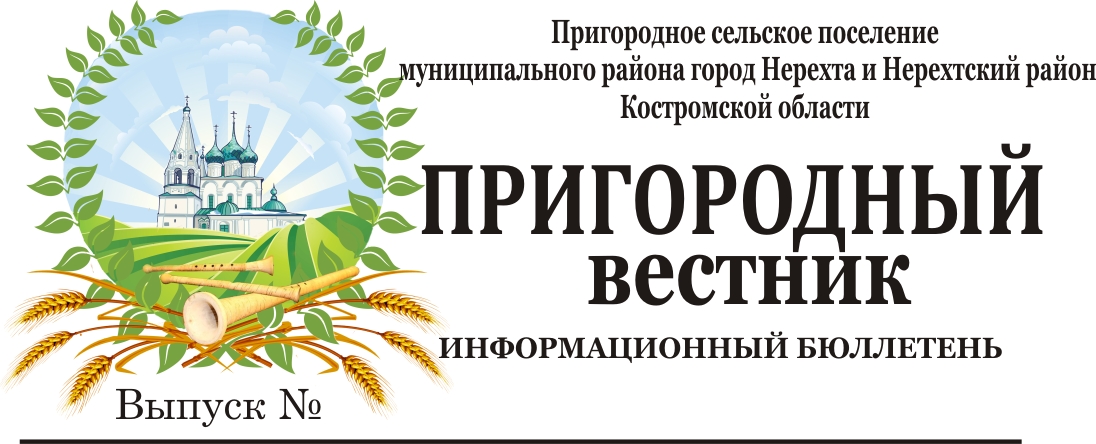 Информационное сообщение       В соответствии со статьей 39.18 Земельного кодекса РФ, администрация муниципального района город Нерехта и Нерехтский район информирует о предстоящем предоставлении в собственность земельного участка с кадастровым номером 44:13:060301:630, площадью 1686 кв.м.,  местоположение: Костромская область, Нерехтский район, д. Иголкино, земельный участок № 99, разрешенное использование: для индивидуального жилищного строительства, категория земель: земли населенных пунктов.	Схема расположения земельного участка находится в администрации муниципального района город Нерехта и Нерехтский район по адресу: Костромская область, г. Нерехта, ул.Победы, д.1. Ознакомиться со схемой можно в рабочие дни с 8.00 до 17.00 (перерыв на обед с 12.00 до 13.00), телефон для справок: 8 (49431)5-00-12. 	Граждане, заинтересованные в предоставлении данного участка, в течение тридцати дней до 06 ноября 2020 г. со дня опубликования и размещения данного извещения лично либо посредством почтовой связи подают заявление о намерении участвовать в аукционе на право приобретения в собственность земельного участка в письменном виде по адресу: Костромская область, г. Нерехта, ул. Победы, д.1.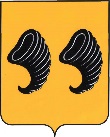 Костромская областьАдминистрация Пригородного сельского поселениямуниципального района город Нерехта и Нерехтский районКостромской областиПОСТАНОВЛЕНИЕ от 02 октября 2020  года                         № 140О вступлении в должность Малкова А.Ю.В связи с избранием меня главой муниципального образования Пригородное сельское поселение муниципального района город Нерехта и Нерехтский район Костромской области по итогам выборов, состоявшихся 13 сентября 2020 года, вступаю в должность главы муниципального образования Пригородное сельское поселение муниципального района город Нерехта и Нерехтский район Костромской области с 02 октября 2020 годаОснование: Протокол избирательной комиссии Пригородного сельского поселения муниципального района город Нерехта и Нерехтский район Костромской области от 13 сентября 2020 года, Постановление избирательной комиссии Пригородного сельского поселения от 02 октября 2020 года №75 «О регистрации избранного главы Пригородного сельского поселения муниципального района город Нерехта и Нерехтский район Костромской области».Глава Пригородного сельского поселения                                     А.Ю. Малков  Костромская областьАдминистрация Пригородного сельского поселениямуниципального района город Нерехта и Нерехтский районКостромской областиРАСПОРЯЖЕНИЕот 02 октября 2020 года                                 №17-КО назначении главы администрации Пригородного сельского поселениямуниципального района город Нерехта и Нерехтский район	1.В соответствии со статьей 37 Федерального закона от 06 октября 2003 года №131-ФЗ «Об общих принципах организации местного самоуправления в Российской Федерации», на основании Протокола избирательной комиссии Пригородного сельского поселения муниципального района город Нерехта и Нерехтский район от 13 сентября 2020 года, Постановления избирательной комиссии Пригородного сельского поселения от 02 октября 2020 года №75 «О регистрации избранного главы Пригородного сельского поселения муниципального района город Нерехта и Нерехтский район Костромской области», руководствуясь Уставом Пригородного сельского поселения, назначить на должность главы администрации Пригородного сельского поселения муниципального района город Нерехта и Нерехтский район Костромской области Малкова Андрея Юрьевича с 02 октября 2020 года.2. Настоящее распоряжение вступает в силу со дня его официального  опубликования (обнародования).Глава администрацииПригородного сельского поселения                                             А.Ю. Малков